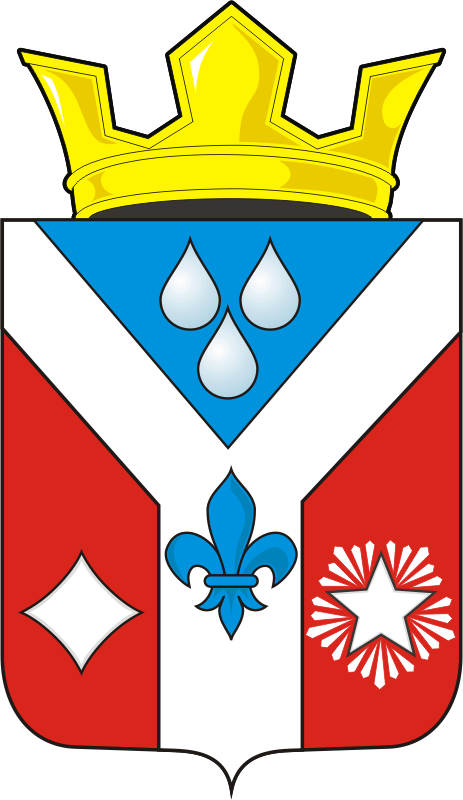 АДМИНИСТРАЦИЯ ГАВРИЛОВСКОГО СЕЛЬСОВЕТА САРАКТАШСКОГО РАЙОНА ОРЕНБУРГСКОЙ ОБЛАСТИП О С Т А Н О В Л Е Н И Е_________________________________________________________________________________________________________30.01.2023                с. Гавриловка                                      № 8-пОб утверждении Положения о кадровом резерве для замещения вакантных должностей муниципальной службы в администрации муниципального образования Гавриловский сельсовет Саракташского района Оренбургской областиВ соответствии с Федеральным законом от 2 марта 2007 года N 25-ФЗ «О муниципальной службе в Российской Федерации», Законом Оренбургской области от 10 октября 2007 года № 1611/339-IV-ОЗ «О муниципальной службе в Оренбургской области», Уставом муниципального образования Гавриловский сельсовет Саракташского района Оренбургской области, 1. Утвердить Положение о кадровом резерве для замещения вакантных должностей муниципальной службы в администрации муниципального образования Гавриловский сельсовет Саракташского района Оренбургской области согласно приложению к настоящему постановлению.2. Признать утратившим силу постановление администрации муниципального образования Гавриловский сельсовет Саракташского района Оренбургской области от 01.11.2013 № 36-п «Об утверждении Положения о порядке формирования  кадрового резерва для замещения вакантных должностей муниципальной службы муниципального образования Гавриловский сельсовет Саракташского района Оренбургской области»3. Контроль за исполнением данного постановления оставляю за собой.4. Постановление вступает в силу после дня его обнародования и подлежит размещению на официальном сайте администрации Гавриловского сельсовета Саракташского района Оренбургской области. Глава Гавриловского сельсовета:                                           Е.И. ВарламоваРазослано: прокуратура района, официальный сайт, в дело.Приложение к постановлению администрации муниципального образования  Гавриловский сельсовет Саракташского районаОренбургской области                                                                                                                                                                               от 30.01.2023 № 8-п Положениео кадровом резерве для замещения вакантных должностей муниципальной службы в администрации муниципального образования Гавриловский сельсовет Саракташского района Оренбургской области1. Общие положения1.1. Положение о кадровом резерве для замещения вакантных должностей муниципальной службы в администрации муниципального образования Гавриловский сельсовет Саракташского района Оренбургской области определяет последовательность действий по формированию кадрового резерва для замещения высшей, главной, ведущей и старшей групп должностей муниципальной службы в администрации муниципального образования Гавриловский сельсовет Саракташского района Оренбургской области (далее - кадровый резерв) и порядок работы с лицами, зачисленными в кадровый резерв.1.2. Формирование кадрового резерва осуществляется в целях:- совершенствования деятельности по подбору и расстановке кадров для замещения должностей муниципальной службы;- улучшения качественного состава лиц, замещающих должности муниципальной службы (далее также - муниципальные служащие);- своевременного удовлетворения потребности в кадрах;- повышения мотивации граждан к поступлению на муниципальную службу,- привлечения высококвалифицированных специалистов на муниципальную службу,- сокращения периода адаптации при назначении на должность.1.3. Основными принципами формирования кадрового резерва и работы с ним являются:- учет текущей и перспективной потребности в кадрах муниципальных служащих;- равный доступ и добровольность включения в кадровый резерв;- объективность и всесторонность оценки профессиональных и личностных качеств кандидатов на включение в кадровый резерв;- профессионализм и компетентность лиц, включенных в кадровый резерв, создание условий для их профессионального роста;- гласность, доступность информации о формировании кадрового резерва и его профессиональной реализации,- единство основных требований, предъявляемых к кандидатам на замещение вакантных должностей муниципальной службы.1.4. Кадровый резерв формируется для замещения должностей высшей, главной, ведущей и старшей групп должностей муниципальной службы.Кадровый резерв может формироваться для замещения одновременно нескольких должностей одной группы должностей муниципальной службы.Лица, включенные в кадровый резерв, при прочих равных условиях обладают преимущественным правом для замещения вакантных должностей муниципальной службы.1.5. Организационную, координирующую, методическую и контрольную функции по формированию кадрового резерва и работе с ним, хранению документов в соответствии с правилами ведения и хранения документов, содержащих персональные данные, выполняет специалист 1 категории администрации муниципального образования Гавриловский сельсовет Саракташского района Оренбургской области, занимающийся  кадровой работой (далее – специалист по кадрам), а также лица, уполномоченные работодателем (далее – уполномоченные лица).1.6. Специалист по кадрам, уполномоченные лица несут ответственность за нарушение норм, регулирующих получение, обработку и передачу персональных данных муниципальных служащих, граждан, претендующих на включение в кадровый резерв и включенных в кадровый резерв, в соответствии с законодательством Российской Федерации.1.7. Список лиц, включенных в кадровый резерв, утверждается распоряжением главы Гавриловского сельсовета Саракташского района Оренбургской области по форме согласно приложению №1 к настоящему Положению.2. Порядок формирования кадрового резерва для замещения вакантных должностей муниципальной службы2.1. Формирование кадрового резерва включает в себя следующие этапы:- анализ текущей и перспективной потребности в кадрах муниципальной службы;- составление перечня должностей муниципальной службы, на которые формируется кадровый резерв;- составление списка кандидатов в кадровый резерв;- оценка и отбор кандидатов в кадровый резерв комиссией по формированию кадрового резерва администрации муниципального образования Гавриловский сельсовет Саракташского района Оренбургской области (далее также – комиссия);- составление списка лиц, включаемых в кадровый резерв;- принятие распоряжения главы Гавриловского сельсовета Саракташского района Оренбургской области об утверждении кадрового резерва.2.2. Кадровый резерв формируется из числа:- кандидатов, являющихся муниципальными служащими;- граждан, не являющихся муниципальными служащими.2.3. В состав кадрового резерва включаются лица, соответствующие квалификационным требованиям, установленным для замещения должностей муниципальной службы, обладающие необходимыми деловыми и личностными качествами, показавшие высокие результаты в профессиональной деятельности, в возрасте не старше 55 лет.2.4. В кадровый резерв не может быть включен муниципальный служащий, имеющий дисциплинарное взыскание, предусмотренное статьей 27.1 Федерального закона от 02.03.2007 № 25-ФЗ «О муниципальной службе в Российской Федерации».В кадровый резерв не может быть включен гражданин в случаях, предусмотренных статьей 13 Федерального закона от 02.03.2007 № 25-ФЗ «О муниципальной службе в Российской Федерации».2.5. Кандидаты, указанные в пункте 2.2 настоящего Положения, представляют специалисту по кадрам следующие документы:- письменное согласие на включение в кадровый резерв, а также на получение, обработку и передачу персональных данных согласно приложению №2 к настоящему Положению;- заполненную и подписанную анкету по форме, установленной Правительством Российской Федерации, с приложением фотографии;- копию паспорта или заменяющего его документа;- документы, подтверждающие необходимое профессиональное образование, а также, по желанию кандидата, документы о дополнительном профессиональном образовании, о присвоении ученой степени, ученого звания;- копию трудовой книжки или иного документа, подтверждающего трудовую (служебную) деятельность гражданина.2.6. Включение в кадровый резерв осуществляется при наличии рекомендаций:- аттестационной комиссии администрации муниципального образования Гавриловский сельсовет Саракташского района Оренбургской области;- главы муниципального образования Гавриловский сельсовет Саракташского района по форме согласно приложению № 3 к настоящему Положению.2.7. Отбор лиц для включения в кадровый резерв осуществляется  комиссией по формированию кадрового резерва на основе анализа представленных документов, проверяются соответствие перечня и формы представленных документов требованиям, установленным настоящим Положением, достоверность указанных в них сведений, а также соответствие кандидата квалификационным требованиям, установленным для замещения должностей муниципальной службы соответствующей группы должностей. При необходимости заслушивается руководитель, давший рекомендацию кандидату для включения в кадровый резерв, при необходимости проводится собеседование с кандидатом.Кроме того, комиссия рассматривает заявления граждан (при их наличии) о включении их в кадровый резерв, при необходимости проводится собеседование с подавшим заявление гражданином.Принимаются во внимание возраст, опыт работы, стаж муниципальной службы работника на момент представления документов для включения в кадровый резерв, результаты служебной деятельности, в том числе по итогам проведенных плановых, целевых проверок, наличие дополнительного профессионального образования, личные и деловые качества кандидата, наличие ведомственных или государственных наград.Комиссия проводит комплексную оценку по каждому кандидату для зачисления в кадровый резерв на основании карты рекомендуемых критериев оценки кандидата (приложение № 4).2.8. По результатам проверки документов, проведенных собеседований, при наличии рекомендаций, указанных пунктом 2.6 настоящего Положения, комиссия готовит предложение главе муниципального образования Гавриловский сельсовет Саракташского района Оренбургской области (далее - глава) о зачислении в кадровый резерв, либо об отказе в зачислении в кадровый резерв.Глава вправе принять решение о включении лица в кадровый резерв без рекомендаций, указанных в пункте 2.6 настоящего Положения.2.9. Кадровый резерв формируется сроком на три года с учетом прогноза текущей и перспективной потребности.2.10. По окончании указанного в пункте 2.9 Положения срока, в случае отсутствия оснований для исключения из кадрового резерва, лицо, включенное в кадровый резерв, уведомляется о необходимости дачи согласия на оставление его в кадровом резерве на следующий период и в случае дачи такого согласия оставляется в кадровом резерве.3. Ведение кадрового резерва3.1. Кадровый резерв ведется в документальной и электронной формах согласно приложению № 5 к настоящему Положению.3.2. Специалист по кадрам уведомляет лиц, включенных либо не включенных в кадровый резерв, о принятом решении.3.3. Лица, включенные в кадровый резерв, обязаны уведомлять специалиста по кадрам либо уполномоченных лиц об изменении сведений в документах, предусмотренных пунктом 2.5. настоящего Положения, в течение 5 рабочих дней с момента изменения.4. Работа с кадровым резервом4.1. Работа с кадровым резервом проводится в целях:- повышения уровня мотивации муниципальных служащих к профессиональному росту;- улучшения результатов профессиональной деятельности муниципальных служащих;- повышения уровня профессиональной подготовки муниципальных служащих;- сокращения периода адаптации при назначении на должность муниципальной службы, а также создания условий для профессионального роста граждан, состоящих в кадровом резерве.4.2. По составу кадрового резерва два раза в год проводится анализ, при необходимости вносятся изменения в персональные данные лиц, включенных в кадровый резерв.4.3. Сведения о включении в кадровый резерв, а также исключении  из кадрового резерва приобщаются к личному делу муниципального служащего.4.4. Профессиональное развитие муниципального служащего (гражданина), состоящего в кадровом резерве, предусматривает приобретение необходимых теоретических и практических знаний, более глубокое освоение особенностей будущей работы, выработку организаторских навыков руководства.К основным формам работы по профессиональному развитию муниципального служащего (гражданина), состоящего в кадровом резерве, относятся:- самостоятельная подготовка муниципального служащего (гражданина);- дополнительное профессиональное образование муниципального служащего (гражданина);- временное исполнение муниципальным служащим должностных обязанностей по должности, на замещение которой он включен в кадровый резерв;- временное замещение должности муниципальной службы муниципальным служащим (гражданином) на период отсутствия муниципального служащего, за которым в соответствии с федеральным законодательством сохраняется должность муниципальной службы.5. Основания исключения из кадрового резерва5.1. Муниципальный служащий (гражданин) исключается из кадрового резерва по следующим основаниям:- письменное заявление муниципального служащего (гражданина) об исключении из кадрового резерва,- назначение на должность муниципальной службы (за исключением случаев, когда муниципальный служащий (гражданин) назначен на должность, нижестоящую по отношению к той, для замещения которой он включен в кадровый резерв);- письменный отказ от замещения предложенной должности муниципальной службы, в резерв для замещения которой муниципальный служащий (гражданин) был включен;  -по состоянию здоровья в соответствии с медицинским заключением;- принятия аттестационной комиссией решения о несоответствии муниципального служащего замещаемой им должности муниципальной службы;- увольнение с муниципальной службы по инициативе работодателя в случаях нарушений запретов и ограничений, связанных с муниципальной службой;- истечение срока нахождения в кадровом резерве;- по достижении предельного возраста, установленного для замещения должности муниципальной службы;- смерть муниципального служащего (гражданина);- признание муниципального служащего (гражданина) судом недееспособным или ограниченно дееспособным;- признание муниципального служащего (гражданина) судом безвестно отсутствующим или объявление его умершим;- выезд муниципального служащего (гражданина) за пределы Российской Федерации на постоянное место жительства;- выход из гражданства Российской Федерации или приобретение гражданства другого государства;- вступление в отношении муниципального служащего (гражданина) в законную силу обвинительного приговора суда;- наступление и (или) установление обстоятельств, препятствующих поступлению гражданина на муниципальную службу или прохождению муниципальным служащим муниципальной службы;- письменный отзыв гражданином согласия на обработку персональных данных;- по иным основаниям, предусмотренным действующим законодательством.5.2. Исключение муниципального служащего (гражданина) из кадрового резерва оформляется распоряжением главы.Приложение №1к Положению о кадровом резерве для замещения вакантных должностей муниципальной службы в администрации муниципального образования Гавриловский сельсоветСаракташского района Оренбургской областиУТВЕРЖДЕНраспоряжением главы Гавриловского сельсовета Саракташского районаОренбургской областиот _______________ № ____________Списоклиц, включенных в кадровый резерв для замещения вакантных должностей муниципальной службыв администрации муниципального образования Гавриловский сельсовет Саракташского района Оренбургской областиПриложение № 2к Положению о кадровом резерведля замещения вакантных должностей муниципальной службы в администрации муниципального образования Гавриловский сельсоветСаракташского района Оренбургской областиЯ, _______________________________________________________________,(Ф.И.О.)_____________________________________серия _______ № ______________         (вид документа, удостоверяющего личность)                                                                                                                       выдан____________________________________________________________(когда и кем выдан)____________________________________________________________________________________________________________________________________,проживающий(-ая) по адресу: ____________________________________________________________________________________________________________________________________,даю  согласие  на  включение  в  кадровый  резерв  для  замещения вакантныхдолжностей  муниципальной  службы  в  администрации Гавриловского сельсовета Саракташского района Оренбургской области и, в соответствии  с  Федеральным законом от 27.07.2006 №152-ФЗ «О персональных данных»,  на  обработку  администрацией муниципального образования Гавриловский сельсовет Саракташского района Оренбургской области (462119, Оренбургская область, с.Гавриловка, улица Правды, дом 8) моих персональных данных и подтверждаю,  что,  давая  такое согласие, я действую своей волей и в своих интересах.Согласие  дается  мною  в  целях соблюдения трудового законодательства, законодательства  о  муниципальной  службе  и распространяется на следующую информацию:  фотография;фамилия, имя, отчество, дата и место рождения, гражданство, адрес регистрации и фактического проживания;прежние фамилия, имя, отчество, дата, место и причина изменения (в случае изменения);владение иностранными языками и языками народов Российской Федерации;образование, послевузовское профессиональное образование, ученая степень, ученое звание;выполняемая работа с начала трудовой деятельности;классный чин федеральной государственной гражданской службы и (или) гражданской службы субъекта Российской Федерации и (или) муниципальной службы, дипломатический ранг, воинское и (или) специальное звание, классный чин правоохранительной службы, классный чин юстиции;государственные награды, иные награды и знаки отличия;степень родства, фамилии, имена, отчества, даты рождения, места рождения близких родственников (отец, мать, братья, сестры и дети), а также супруга (супруг), в том числе бывшая (бывший), супруги братьев, сестер, детей, братья и сестры супругов), их места работы, домашние адреса;пребывание за границей;близкие родственники (отец, мать, братья, сестры и дети), а также супруга (супруг), в том числе бывшая (бывший), супруги братьев, сестер, детей, братья и сестры супругов, постоянно проживающие за границей и (или) оформляющие документы для выезда на постоянное место жительство в другое государство;паспортные данные;свидетельства о государственной регистрации актов гражданского состояния;отношение к воинской обязанности;идентификационный номер налогоплательщика, номер свидетельства обязательного пенсионного страхования;наличие (отсутствие) судимости;допуск к государственной тайне, оформленный за период работы, службы, учебы.Настоящее согласие предоставляется на осуществление любых действий в отношении моих персональных данных, которые необходимы или желаемы для достижения указанных выше целей, включая (без ограничения) сбор, систематизацию, накопление, хранение, уточнение (обновление, изменение), использование, блокирование, уничтожение персональных данных, а также осуществление любых иных действий с моими персональными данными с учетом федерального законодательства.Я ознакомлен(а) с тем, что:1) согласие на обработку персональных данных действует с даты подписания настоящего согласия в течение всего срока нахождения в кадровом резерве на замещение вакантных должностей муниципальной службы в администрации муниципального образования Гавриловский сельсовет Саракташского района Оренбургской области;2) согласие на обработку персональных данных может быть отозвано на основании письменного заявления в произвольной форме;3) в случае отзыва согласия на обработку персональных данных администрация муниципального образования Гаврловский сельсовет Саракташского района Оренбургской области вправе продолжить обработку персональных данных при наличии оснований, указанных в пунктах 2-11 части1 статьи6, части2 статьи 10 и части 2 статьи 11 Федерального закона от 27.07.2006 №152-ФЗ «О персональных данных»;4) после исключения из кадрового резерва персональные данные хранятся в администрации муниципального образования Гавриловский сельсовет Саракташского района Оренбургской области в течение срока хранения документов, предусмотренного действующим законодательством Российской Федерации;5) персональные данные, предоставляемые в отношении третьих лиц, будут обрабатываться только в целях осуществления и выполнения функций, возложенных федеральным и областным законодательством на администрацию муниципального образования Гавриловский сельсовет Саракташского района Оренбургской области.Дата начала обработки персональных данных:«___» ____________ ______г.________________            (подпись)Приложение № 3к Положению о кадровом резерведля замещения вакантных должностей муниципальной службы в администрации муниципального образования Гавриловский сельсоветСаракташского района Оренбургской областиРекомендациядля включения муниципального служащего (гражданина) в кадровый резерв для замещения вакантных должностей муниципальной службы в администрации муниципального образования Гавриловский сельсовет Саракташского района Оренбургской области______________________________________________________________(наименование должности, ФИО руководителя органа местного самоуправления)__________________________________________________________Рекомендую включить в кадровый резерв для  выдвижения  на должность муниципальной службы __________________________________________________________________(наименование должности)______________________________________________________________, _________________________________________________________________ .             (Фамилия, имя, отчество)         (наименование замещаемой должности)________________________,обладает___________________________                                                                      (фамилия, инициалы) (краткая характеристика профессиональных и личностных качеств кандидата)_____________________________________________________________________________________________________________________________________________________________________________________________________________________________________________________________________________         ____________________     ____________________                    (наименование должности)                 (подпись)                             (инициалы, фамилия)Приложение № 4к Положению о кадровом резерведля замещения вакантных должностей муниципальной службы в администрации муниципального образования Гавриловский сельсоветСаракташского района Оренбургской областиКартарекомендуемых критериев оценки кандидата на должность в резервУровень:1. не имеет достаточных знаний (навыков, способностей) и не стремится их приобрести;2. имеет не очень глубокие знания (навыки, способности);3. имеет достаточные знания (навыки, способности);4. обладает хорошими знаниями (навыками, способностями);5. обладает глубокими знаниями (навыками, способностями), по многим вопросам может дать исчерпывающую консультацию.Отметить значком ( V) ячейку в соответствии с уровнем кандидата.Приложение № 5к Положению о кадровом резерведля замещения вакантных должностей муниципальной службы в администрации муниципального образования Гавриловский сельсоветСаракташского района Оренбургской областиБаза данныхлиц, состоящих в кадровом резерве для замещения вакантных должностей муниципальной службыв администрации муниципального образования Гавриловский сельсовет Саракташского района Оренбургской областиНаименование должности, для замещения которой муниципальный служащий (гражданин) включен в кадровый резерв№п/пФамилия, имя, отчествоЧисло, месяц и годрожденияОбразование(наименование учебного заведения, дата окончания, квалификация), наличие ученой степени, званияЗамещаемая должность, место работыС какой даты замещает данную должностьВысшая группа должностей муниципальной службыВысшая группа должностей муниципальной службыВысшая группа должностей муниципальной службыВысшая группа должностей муниципальной службыВысшая группа должностей муниципальной службыВысшая группа должностей муниципальной службыВысшая группа должностей муниципальной службыЗаместитель главы администрации муниципального образования1.Главная группа должностей муниципальной службыГлавная группа должностей муниципальной службыГлавная группа должностей муниципальной службыГлавная группа должностей муниципальной службыГлавная группа должностей муниципальной службыГлавная группа должностей муниципальной службыГлавная группа должностей муниципальной службыГлавный архитектор района1.Начальник финансового отдела1.Начальник районного отдела образования1.Начальник отдела1.Заместитель начальника финансового отдела1.Заместитель начальника районного отдела образования1.2.Ведущая группа должностей муниципальной службыВедущая группа должностей муниципальной службыВедущая группа должностей муниципальной службыВедущая группа должностей муниципальной службыВедущая группа должностей муниципальной службыВедущая группа должностей муниципальной службыВедущая группа должностей муниципальной службыНачальник отдела бухгалтерского учета и отчетности финансового отдела1.Старшая группа должностей муниципальной службыСтаршая группа должностей муниципальной службыСтаршая группа должностей муниципальной службыСтаршая группа должностей муниципальной службыСтаршая группа должностей муниципальной службыСтаршая группа должностей муниципальной службыСтаршая группа должностей муниципальной службыГлавный специалист1.Ведущий специалист1.№п/пКритерийПризнакУровеньУровеньУровеньУровеньУровень№п/пКритерийПризнак123451Знания, опытПрофессиональные знания, умения и навыки1Знания, опытОпыт работы1Знания, опытНавыки решения типовых задач1Знания, опытДополнительные знания и навыки (дополнительное профессиональное образование, включая курсы повышения квалификации, участие в семинарах, наличие других профессий и специальностей)1Знания, опытЗнание нормативной базы, регламентов работы2МышлениеСпособность  выделять главное2МышлениеАдекватность2МышлениеНестандартность2МышлениеУмение ясно излагать свои мысли, убедительно и аргументировано излагать свою точку зрения3ПринятиерешенийБыстрота принятия решений3ПринятиерешенийСамостоятельность3ПринятиерешенийОбоснованность4Информационныесвязи, контактыИспользование знаний других специалистов4Информационныесвязи, контактыКоммуникабельность4Информационныесвязи, контактыУмение использовать информационные источники4Информационныесвязи, контактыУмение работать с людьми (эффективно руководить групповой работой)5Персональные характеристикиИнтенсивность труда, работоспособность5Персональные характеристикиИнициативность5Персональные характеристикиЦелеустремленность, настойчивость5Персональные характеристикиКорректность поведения, культура мышления и речи5Персональные характеристикиОрганизованность, профессиональная ответственность, исполнительность5Персональные характеристикиУмение быстро адаптироваться к новым условиям работы (адаптивность)5Персональные характеристикиСпособность к самооценке, способность к передаче профессионального опыта5Персональные характеристикиАвторитет№ п\пНаименование соответствующей должности, в резерв на замещение которой включен  муниципальный служащий (гражданин)Наименование группы должностей муниципальной службы, на которые муниципальный служащий (гражданин) может быть назначенФамилия, имя, отчество муниципального служащего (гражданина)Число, месяц и годрождения муниципального служащего (гражданинаОбразование(наименование образовательной организации, дата окончания, квалификация), наличие ученой степени, звания муниципального служащего (гражданина)Замещаемая должность муниципального служащего, место работы гражданинаСтаж муниципальной службы (стаж работы по специальности, направлению подготовки) муниципального служащего (гражданина)Дата и номер правового акта о включении муниципального служащего (гражданина) в резервДанные о дополнительном профессиональном образовании в период нахождения муниципального служащего (гражданина) в кадровом резервеОтметка об исключении из кадрового резерва, дата и номер правового акта